How happy are you? 									Name:………………………    Age:……          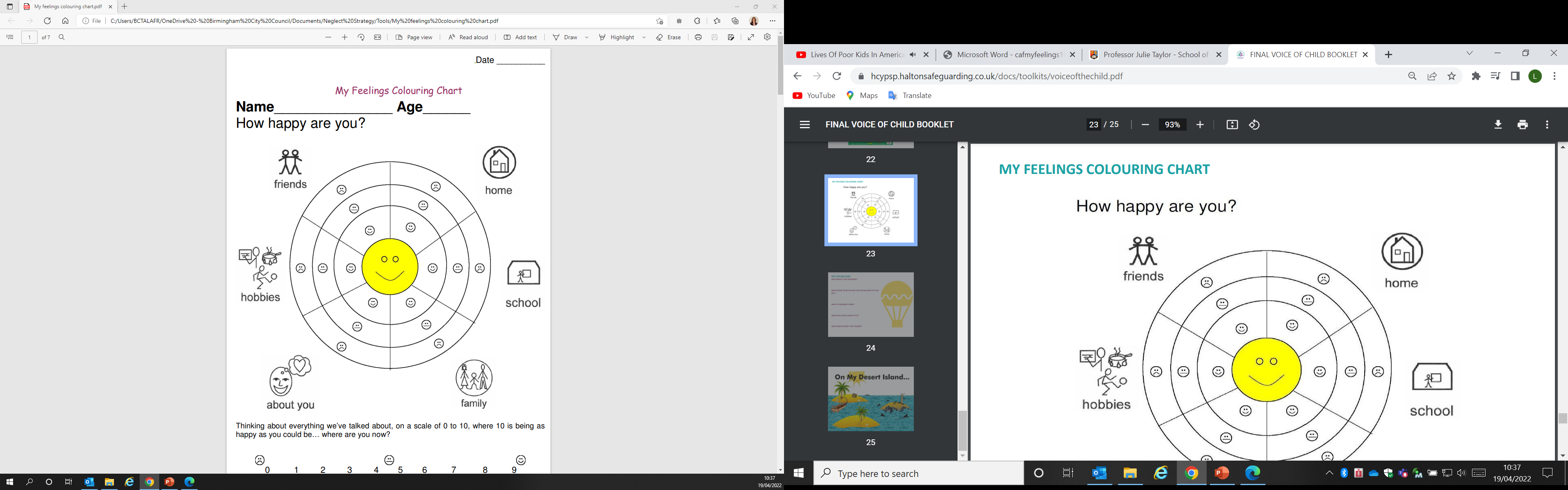 Form for practitioner to record child’s views and feelingsFor each area - are you generally happy, sad or somewhere in between? What makes you feel like this? What could be better? Overall, how happy are you on a scale of 0-10 (10 is as happy as you can be)? 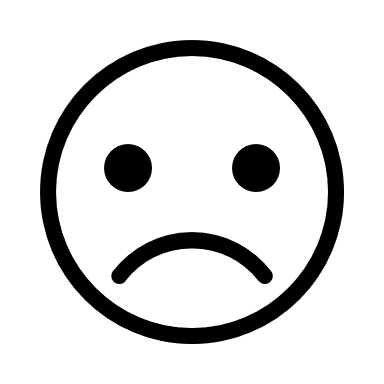 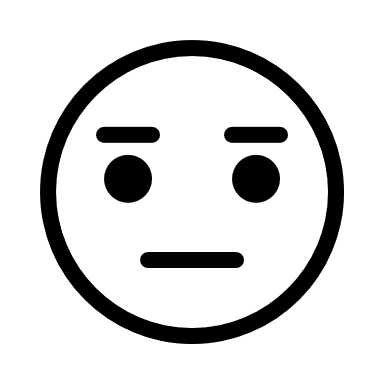 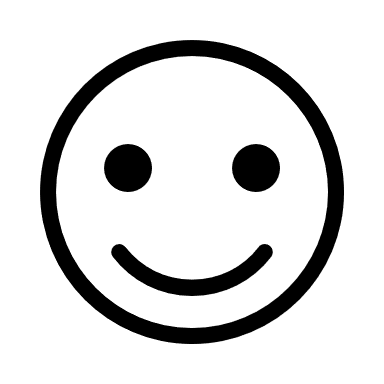 0	1	2	3	4	5	6	7	8	9	10Home SchoolFamilyAbout YouHobbies/InterestsFriends 